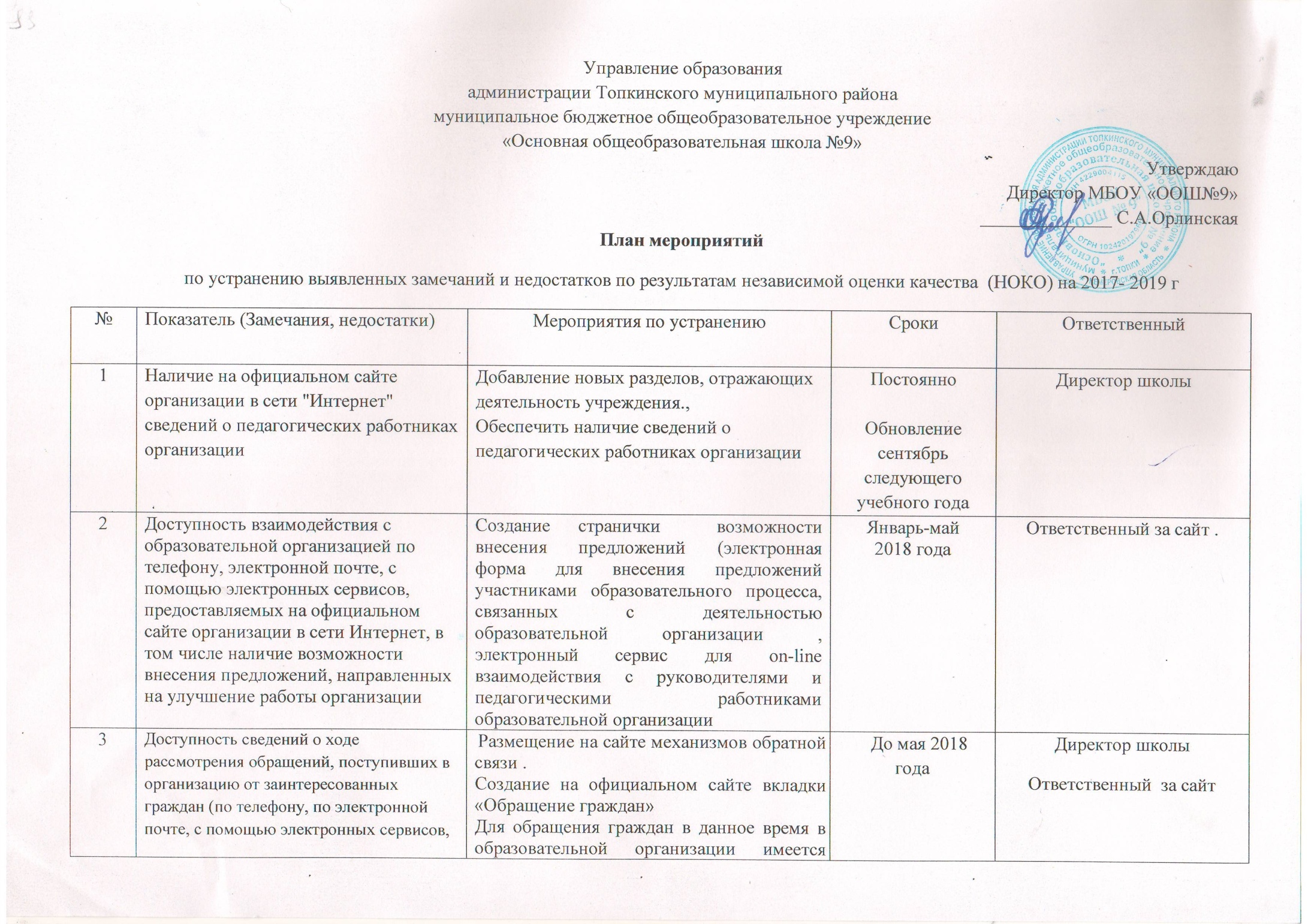 4Наличие условий для охраны и укрепления здоровья, организации питания обучающихсяУстранение нарушений, выявленных Роспотребнадзором. Осуществление профилактических мероприятий; контроля за физическим и психическим состоянием детей; проведение утренних зарядокОбновление информации об  улучшении необходимых условий для охраны и укрепления здоровья, Организации питания обучающихся-  достижения уровня питающихся детей в школьной столовой  до 85 %	Август-сентябрьВ течение годасентябрь,В течение годаДиректор школыПедагог-психологУчитель физической культурыОтветственный за организацию питания5Условия для индивидуальной работы с обучающимисяОбновление и дополнение информации об условиях для индивидуальной работы с обучающимися :Планы работы кружков, спортивных секций, проведения дней ЗдоровьяВ течение года Зам. директора по ВР6Наличие дополнительных образовательных программОбновление и пополнение информации о дополнительных образовательных программах  в  школе, размещение  планов, конспектов,  фото и видео материалов о реализации дополнительных образовательных программСентябрь, в течение годаЗам. директора по ВР 7Наличие возможности развития творческих способностей и интересов обучающихся, включая их участие в мероприятияхСоздание условий для творческих занятий,индивидуальный подход к реализации творческих  способностей.Организация творческих конкурсов для детей и родителей,   конкурсы поделок. Обновление информации на сайте учреждения.В течение года Зам. директора по ВР8Наличие возможности оказания ППМС –помощиРазмещение  на официальном сайте организации информации ПМК (положение о ПМПК, страница педагога-психолога).Организация консультативной  помощи-план  лектория для родителей , размещение на сайте информации о деятельности  .СентябрьВ течение годаЗам. директора по ВР	 Педагог-психолог9 Наличие условий организации обучения и воспитания обучающихся  с ОВЗ и инвалидов  Размещение информации об  организации условий для обучения и воспитания детей с ОВЗ  В течении учебного года Зам. директора по УВР